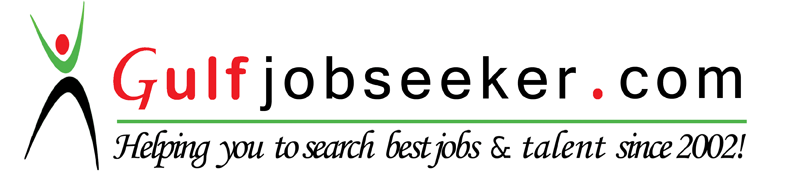 Contact HR Consultant for CV No: 339953E-mail: response@gulfjobseekers.comWebsite: http://www.gulfjobseeker.com/employer/cvdatabasepaid.php OBJECTIVETo achieve a position in a company where I can use my expertise, knowledge and experience which can be a mutual advantage.SUMMARYExperienced business professional with 20 years of experience in Computer Education Industry.Committed and  goal-oriented  from  past  16  Years  of  successful  experience  in  business development and leading educational business.Managing Director of Universal InfoTech, leading educational & corporate training institute.Planning and managing more than 500 students every year and trained Approx. 8000 students and employees till date.Experience in training, administration, business planning and development.Exceptional client service skills developing few key client relationships with some of the well-known private and government sector in India.Strong people management and team building skills along with excellent presentation and public speaking abilities developed through extensive participation at different colleges, schools, government and private sector forums as a featured speaker.Skilled in identifying new business opportunities and improving efficiencies to maximize results and minimize the costs even in a variety of situations.Proficient at many computer programs and applications.Organized, self-motivated and enthusiastic.Capable of working individual or in teams.Areas of expertise:COMPUTER SKILLSLanguages                     :   C, C++, C#, Java, Visual-Basic, VB.Net. ASP.Net, C#.NetDBMS/RDBMS               :   Access, Oracle SQL, PL/SQL, My SQL, SQL Server, Oracle Web-Form, Reports.Web Technology           :   HTML, DHTML, Flash, Dreamweaver, CSS, PHP, Java Script.			         Bootstrap, CodeIgniter, Jquery, My Sql, Apache Server.		Designing Software       :   PageMaker, CorelDraw, Photoshop, AUTO-CAD, 3ds Max etc.Adobe Creative Cloud Suit-Photoshop, InDesign, Illustrator, After Effects etc.Operating System         :   Windows-98, 2000, Win XP, Win 7, Win 8,Win 10.Other                               :   MS-Office, DTP, Tally.PROFESSIONAL EXPERIENCEUniversal Infotech Pvt. Ltd., Vadodara, INDIA (June 2001 - Present)Managing DirectorLeading computer education and software development institute which has been affiliated and partnered with National Government, State Government, Industrial Training Institute as well as few private firm.Designed & Handled all marketing and advertising budget for the startup.Co-ordinate with ITCT Computer Education and owned first of its franchise in Gujarat State.Training more than 500 students every year, managing their structure and timeliness.Co-ordinate and maintaining all the license of Franchise and with State Government, CentralGovernment for DOAECC, NCVT, GCVT & ITI courses.Quality deliverables and strong marketing skills lead to government & private sector training.Trained Approx. 8000 students and employees from government & co-operate sector, colleges, schools and others.(Companies list in Accomplishment)Designing and developing new marketing strategies and implementing those to lead in market.Recruited new staff, trained and managed them.Solely responsible for Profit and Loss of the organization.Datapro Infoworld Limited, Vadodara, INDIA (April 2000 – May 2001)Center Manager / Sr. Computer ProgrammerResponsible for recruiting new staff providing them training and management skills.Handling budget of the staff, creating syllabus and course material for staff as well as students.Encouraging company to take part in educational events and promoting new courses.Training students in different RDBMS and Languages.Providing web development and designing training to students as well as private sector employees.Designing flexible training program for employees in technical as well as non-technical sidesComptech Computer Centre, Vadodara, INDIA (April 1995 – March 2000)Sr. Faculty / Trainee ProgrammerTrained students in programming languages & software .Have been involved in documenting and preparing questionnaire for test and course material for them.Scheduling that training timing for all the students.Started programming with languages such as C, C++, VB, FoxPro and Access.ACCOMPLISHMENTKey client relationships which has been major achievement for the organization are listed below:1.   Gujarat Engineering & Research Institute2.   GSFC3.   Jyoti Limited4.   Sarabhai Chemicals5.   EME6.   Custom & Central Excise7.   Reliance Industries (Formerly IPCL)8.   Gujarat Govt. (All Depts.)9.   College & School StudentsWe have trained Approx. 8000 students and employees in Universal Infotech. All these companies are based in Gujarat, India.EDUCATIONAL QUALIFICATIONPGDCA   :  Post-Graduation Diploma in Computer Application from MS University .BA          :  Bachelor of Arts from Vikram University of Ujjain .CERTIFICATIONORACLE :  Oracle & Developer-2000 from ‘APTECH Computer Education’ in 1999HDCA     :  Honors Diploma in Computer Application from ‘DATABANK Computer Education’ (1998)DCA        :  Diploma in Computer Application from ‘DATABANK Computer Education’ (1994)PERSONAL PROFILEGender                                  :     Female.Date of Birth                         :     30th June, 1965.Marital                                   :     Married.Children                                :     One Son (Technical Analyst in Dubai)Languages Known              :     English, Hindi, and GujaratiDriving                                  :     Four Wheeler. (Indian License)-Web Designing-Project Development-Database Management-Graphic Designing-Training/Supervision-Multitasking-Strong negotiation skills-Administration-Problem Resolutions-Strategic Planning-Process Improvement-Client Relationship-Budget Management-Interviewing-Target Marketing